"Берегите детский голос!"Никогда не нужно говорить детям: «Что ты там мурлычешь себе под нос? Поешь – так громко пой!» И ребенок постепенно привыкает к мысли, что петь громко – это значит петь хорошо. Ни в коем случае нельзя петь на улице в холодную и сырую погоду, есть мороженое в разгоряченном состоянии, так как голосовые складки воспаляются и голос становится грубым и сиплым. Очень полезно закаливать горло полосканием. Каждое утро, почистив зубы, нужно набрать глоток воды в рот и, запрокинув назад голову, произнести протяжно следующие звуки: А-а-а, Э-э-э, И-и-и, О-о-о,       У-у-у. Звуки нужно произносить поочередно, на каждый новый глоток воды – новый звук. Таким образом, ребенок закаливает горло – это как обливание холодной водой. Берегите детский голос! Помните о том, что, сорвав его, дети не смогут петь всю ЖИЗНЬ. Подготовила: музыкальный руководитель  1 категории           Ю.В. Дубровина                                                                            23.01.23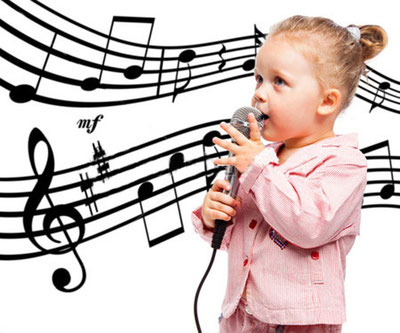 Консультация для родителей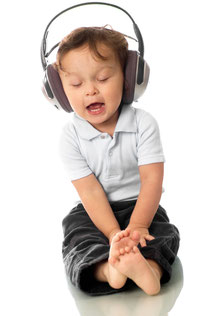 Очень хорошо, когда в семье входит в традицию совместное пение взрослых и детей. Песня приводит в мир музыки. Приобщая детей к музыке и пению, взрослым нужно помнить. Что голосовой аппарат ребенка отличается от голосового аппарата взрослого тем, что он очень хрупкий, нежный, непрерывно растет в соответствии с развитием всего организма ребенка. Голосовые связки тонкие и короткие. Поэтому звук детского голоса высокий и очень слабый и нуждается в бережном отношении к нему. 